Схема расположения контейнерной площадки № 22 с.Комсомолец Ленинского с/п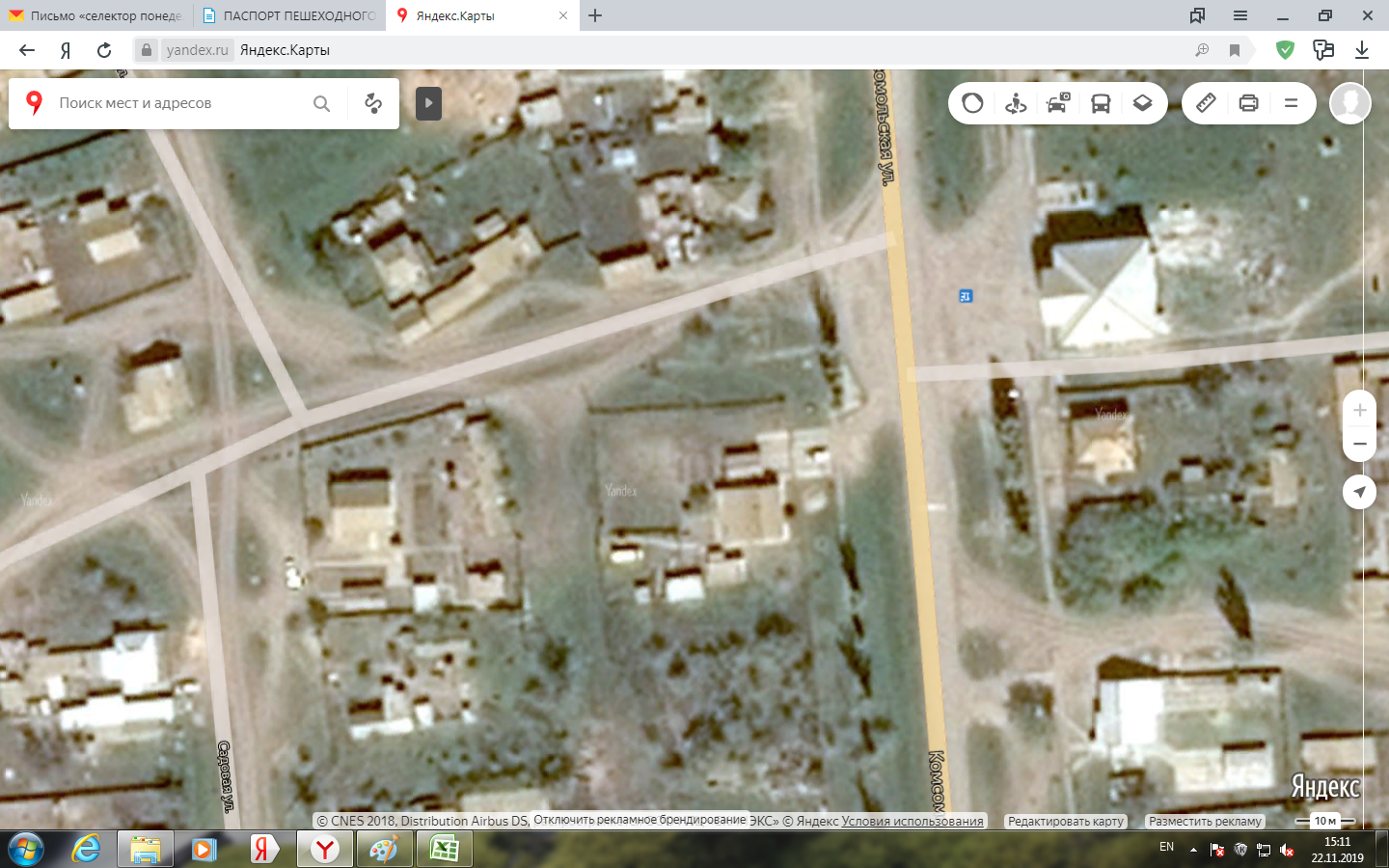       Условные обозначения:                    - контейнерная площадки